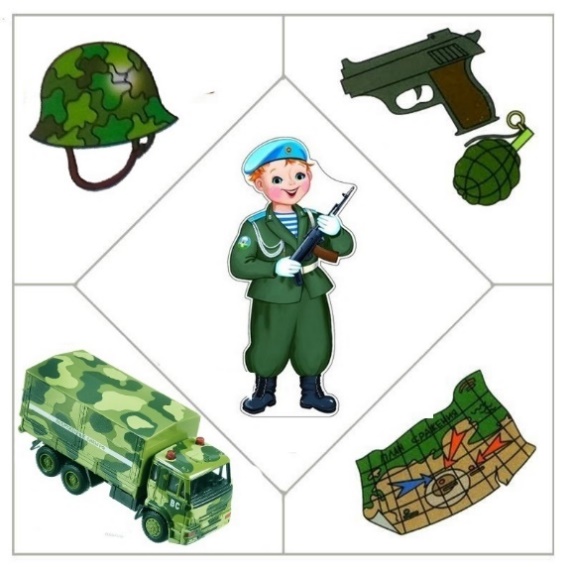 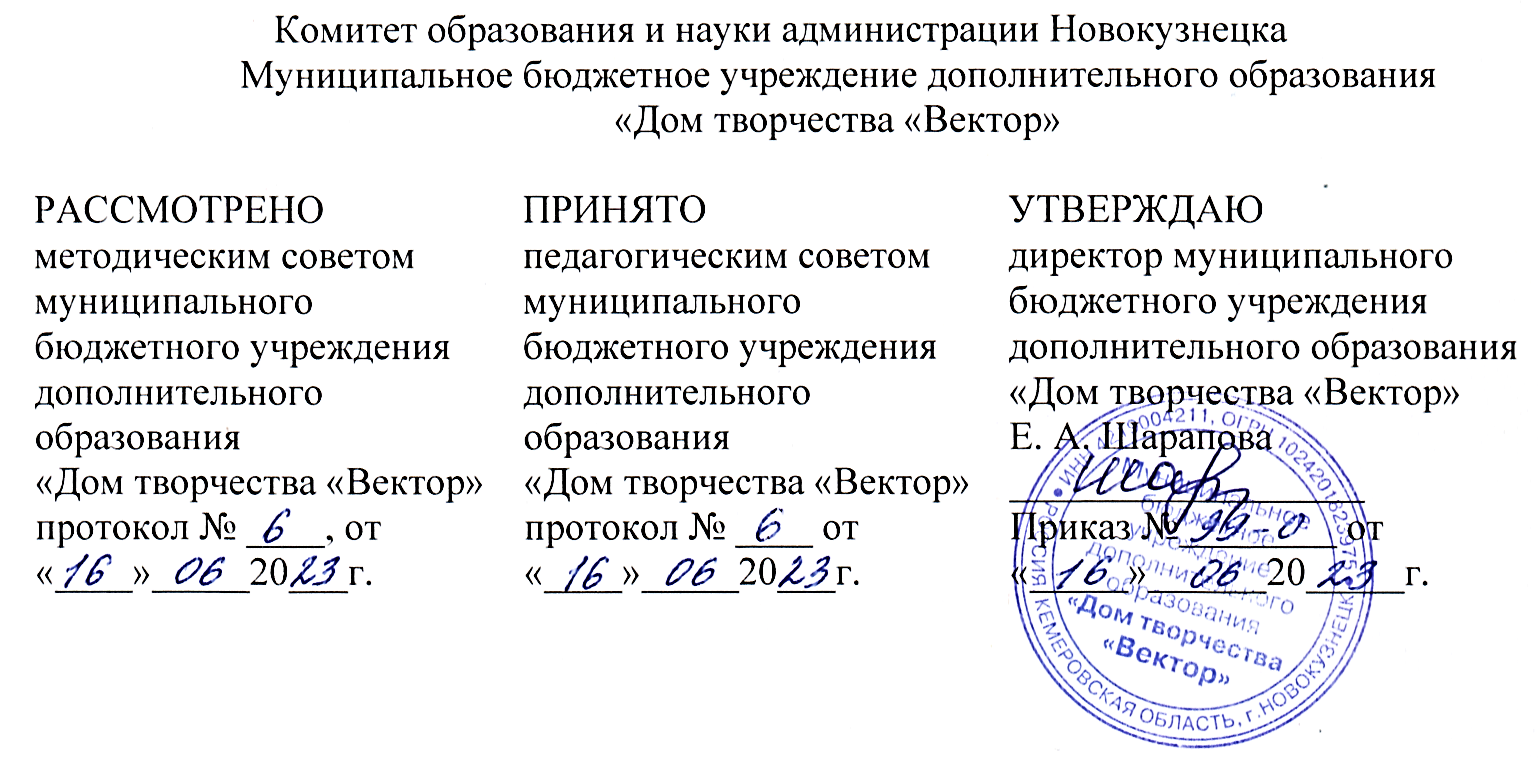                Разработчик:                Голенкова Наталья Алексеевна,               методистНовокузнецкий городской округ, 2023Паспорт программыКомплекс основных характеристик дополнительной общеобразовательной общеразвивающей программыПояснительная запискаДополнительная общеобразовательная общеразвивающая программа «Основы военного дела» (профессия «Военный») имеет социально-гуманитарную направленность и реализуется в рамках модели «Социос», мероприятий по созданию новых мест в образовательных организациях различных типов для реализации дополнительных общеразвивающих программ всех направленностей регионального проекта, обеспечивающего достижение целей, показателей и результата Федерального проекта «Успех каждого ребенка» национального проекта «Образование».Уровень освоения содержания программы. Программа имеет базовый уровень. Актуальность программы «Основы военного дела» обусловлена запросом родителей и подростков, необходимостью принять важное решение – какую выбрать профессию, которое определит качество всей дальнейшей жизни подростков. Актуальность данной проблемы возрастает в связи с появлением на современном рынке труда новых профессий, актуализирована федеральным проектом «Успех каждого ребенка». Дополнительная общеобразовательная общеразвивающая программа «Основы военного дела» реализуется в рамках реализации районной целевой программы «Путь в профессию», деятельности Центра профессиональной ориентации «Путь в профессию», обеспечивает сетевое взаимодействие с образовательными организациями, учреждениями спорта, МБУ ДО ДТ «Вектор». Программа позволяет решить проблему профессионального самоопределения учащихся, сформировать у старшеклассников собственный взгляд на профессиональную деятельность современных военных, научить оценивать свои возможности, пробуждает интерес к профессии военного, помогает определить свой выбор.В рамках программы учащиеся получают базовые знания о различных направлениях профессиональной деятельности военного (десантник, танкист, военный врач, сапер, подводник, геодезист, ракетчик и др.), о путях получения профессионального образования военной направленности; о правилах и нормативах по военной подготовке, знакомятся с устройством АК-74 (автомат Калашникова). Отличительными особенностями данной образовательной программы является оказание учащимся психолого-педагогической и информационной поддержки в выборе профессии «Военный». Учащиеся определят, соответствует ли характер данной работы их профессиональным интересам, индивидуальным особенностям и возможностям, получат психолого-педагогическую и информационную поддержку в выборе форм обучения для продолжения образования в учреждениях среднего и высшего профессионального образования. При прохождении профпробы учащийся не только получает представление о военной службе, но и получает возможность выполнить профессиональное задание под руководством наставника: разобрать и собрать АК-74, продемонстрировать умение обращаться с МР-512 и производить точный выстрел по мишени, выполнить упражнения по самозащите. Учитывая, что МБУ ДО ДТ «Вектор» (Приказ от 20.02.2023 г. № 190) является муниципальной инновационной площадкой по теме «Личностно-профессиональное самоопределение обучающихся в социуме в формате интеграции общего и дополнительного образования», одна из особенностей программы – ее профориентационная составляющая. Содержание профориентационной компоненты выражается в создании атмосферы увлеченности активной профориентационной деятельностью, а также знакомство с   профессией «Военный»Адресат программы. Программа разработана для учащихся 12-15 лет, желающих пройти профессиональные пробы по профессии «Военный». Количество учащихся в объединении – 10-20 человек.Данный возраст характеризуется изменением мотивации личности. Подросток стремится к достижению общественной значимости своей личности, как к позитивной общественной оценке, так и к личностному самоутверждению. Он самостоятельно ставит перед собой цели, сам планирует деятельность по их осуществлению. В этом возрасте непрерывно меняется круг интересов, растет их дифференциация, глубина и содержательность. Подросток постоянно пробует, что он может добиться. В связи с этим в подростковом возрасте технологический компонент профессиональной пробы необходим для организации самостоятельной деятельности, формирования волевого поведения. Ситуативные и функциональные компоненты профессиональной пробы отвечают потребности в позитивной самооценке, в личностном самоутверждении, в ориентации на предметно-практическую деятельность. Набор учащихся осуществляется на добровольной основе, без отбора. Зачисление в группы производится на основании заполнения родителями заявления о зачислении в муниципальное бюджетное учреждение дополнительного образования «Дом творчества «Вектор» и согласия родителя (законного представителя) несовершеннолетнего учащегося на обработку персональных данных. Объем и срок освоения программы. Программа рассчитана на 2 учебных недели. Общий объем часов по программе – 18 часов.Формы обучения: очная, очно-заочная. Основной формой обучения является практическое занятие.Режим занятий: Занятия проводятся 3 раза в неделю по 3 часа. Продолжительность одного учебного занятия 45 минут, перерыв между занятиями 10 минут. При проведении занятий с применением электронного обучения и дистанционных образовательных технологий продолжительность одного учебного занятия составляет 30 минут. Цель и задачи программыЦель программы: организация профессиональных проб, оказание профориентационной поддержки учащимся в процессе выбора будущей профессиональной деятельности по профессии «Военный».Задачи программы: 1. Личностные:способствовать воспитанию гражданско-патриотических и морально-волевых качеств.2. Метапредметные: научить учащихся взаимодействовать в команде.3. Предметные (образовательные):познакомить учащихся с основными видами профессиональной деятельности военного;познакомить учащихся с профессиональными и личностными качествами, необходимыми в работе военного; информировать учащихся о путях получения профессионального образования военной направленности; дать понятия о правилах и нормативах по военной подготовке;познакомить с устройством АК-74 (автомат Калашникова); научить первоначальным навыкам самообороны, обращения с оружием АК-74 и МР-512 (пневматическая винтовка); способствовать осознанному выбору профессиональной подготовки по профессии «Военный» Содержание программыУчебно-тематический планСодержание учебно-тематического планаI. Теоретический этапТема 1. Введение в курсТеория. Знакомство с содержанием и задачами программы, в рамках проведения профессиональных проб. Профессия, специальность, должность. Ошибки при выборе профессий. Профессиограмма профессий. Внутренний распорядок, правила техники безопасности.Практика. Деловая игра «Кадровое агентство». Группа выбирает руководителя кадрового агентства, остальные - сотрудники. Необходимо составить профессиограмму, профессий, востребованных в нашем городе по схеме: общая характеристика, требования к индивидуальным особенностям специалиста, медицинские противопоказания, родственные профессии.Форма контроля. Деловая игра.Дистанционно, с применением электронного обучения проводятся занятия по теме: Ошибки при выборе профессии. Ссылка в контакте: http://proforientir42.ru/videouroki-osnovy-vybora-professii/ , https://vk.com/club193807632, сайт:domvektor.ruТема 2. Классификация профессий по предмету трудаТеория. Классификация профессий по предмету труда, созданная советским и российским психологом, доктором психологических наук, профессором психологии труда и профориентации, одним из основоположников современной отечественной дифференциальной психофизиологии Евгением Александровичем Климовым.Практика. Проведение психологической диагностики по выявлению склонностей, способностей и особенностей участников по Е.А. Климову. Формирование групп по классификации профессий: Человек, Знаковая система, Техника, Природа, Художественный образ.Форма контроля. Диагностика.Дистанционно, с применением электронного обучения проводятся занятия по теме: Классификация профессий. Ссылка в контакте: http://proforientir42.ru/videouroki-osnovy-vybora-professii/ , https://vk.com/club193807632, сайт:domvektor.ru  Тема 3. Профессии по направлению «Человек-техника»Теория. Общая характеристика личности. Учение о темпераменте. Влияние темперамента на выбор профессии. Профессии «Человек - техника». Требования, которые предъявляют профессии данного типа к знаниям, умениям, навыкам и личностным особенностям работника на примере профессий: техник – технолог (открытые горные работы), работник МЧС (пожарный), военный автомеханик, стрелок, разведчик. Характеристика подготовки по специальности «Техник». Актуальность профессии, характеристика профессии пожарной части № 4, в которой реализуется данная специальность. Востребованность специальности на рынке труда. Профессионально-значимые качества личности по профессии пожарный. Введение в специальность. Горная отрасль Кузбасса, основные понятия шахта, разрез. Перспективы развития отрасли. Характеристика подготовки по специальности «горные работы», профессии машинист насосных установок. Профессионально-значимые качества личности по профессии горняк. Плюсы и минусы профессии. Характеристика предприятий города и области, в которых реализуются данная специальность. Приобретение учащимися основных сведений о выбранной специальности.Знакомство с профессией «Военный». Знакомство с специальностями и направленностями профессии «Военный»: актуальность и востребованность. Профессиональные и личностные качества военного. Пути получения профессионального образования на предприятиях города и области. Практика. Анкета самооценки типа личности. Проект «Моя профессия». Группа выбирает профессию, которую будет защищать (открытые горные работы – техник, пожарный, военный автомеханик, стрелок, разведчик и др.). Затем готовит перечень требований к ней, составляет список необходимых знаний и умений, определяет, где эти знания можно приобрести, (составление профессиограммы «Образовательные учреждения военной отрасли»), где работают представители этой профессии, кого знают с этой профессией. Рисуют представителя этой профессии с его принадлежностями и показывают свое представление о выбранной профессии.II. Практический этапТема 4. Профессиональная деятельность военного Теория: Военные профессии: актуальность и востребованность. Профессии военной направленности для юношей и девушек. Профессиональные и личностные качества военного.  Практика: по плакату правильно назвать рода войск: ВВС, ВДВ, РВСН. Составить таблицу «Военные профессии для юношей и девушек».  Форма контроля: Профпроба 1. Упражнение «Назови правильно». Таблица «Военные профессии для юношей и девушек».   Тема 5. Устройство АК-74. Знакомство с МР-512Теория: Историческая справка о развитии пневматического и огнестрельного оружия. Инструктаж по технике безопасности с огнестрельным оружием. Тактико-технические характеристики АК-74, основные механизмы АК-74. Ознакомление с правилами выполнения и техникой безопасности при выполнении стрельб из пневматического оружия.Практика: Знакомство с автоматом Калашникова. Разбор и сборка макета автомата АК-74. Стрельба по мишеням из пневматического оружия (тир). Форма контроля: Профпроба 2.  Практическое задание «Разбери и собери». Практическое задание «Точный выстрел по мишени». Сдача нормативов. Зачет.Тема 6.  Основы самообороны. Защити себя сам Теория: ОФП. Развитие выносливости. Инструктаж по технике безопасности. Самостраховка. Знакомство с техникой исполнения приемов самозащиты. Основные средства самообороны. Правила и нормативы по военной подготовке. Практика: Объяснение правильности выполнения упражнений спортивных нормативов. Двигательная активность. Дыхание. Отработка простых самозащиты. Просмотр видеофильма «Защити себя сам».Форма контроля: Профпроба 3. Упражнение «Защити себя сам». Сдача нормативов. Зачет.С применением электронного обучения: Видеофильм «Защити себя сам». Простые приемы самозащиты. Самооборона. Режим доступа: https://yandex.ru/video/preview/?text=основы%20самообороны%20фильм&path=yandex_search&parent-reqid=1664532626427210-11242560582955513672-vla1-4623-vla-l7-balancer-8080-BAL-9634&from_type=vast&filmId=3956236849917927372  Планируемые результатыПо окончании обучения учащиеся будут знать: основные виды профессиональной деятельности военного;профессиональные и личностные качества, необходимые в работе военного; пути получения профессионального образования военной направленности; правила и нормативы по военной подготовке, устройство АК-74 (автомат Калашникова) и МР-512 (пневматическая винтовка); будут уметь:выполнять нормативы по военной подготовке,выполнять приемы самообороны;разбирать и собирать АК-74, производить точный выстрел по мишени пневматической винтовкой.В результате обучения по программе учащиеся приобретут такие личностные качества как: умение соотносить свои индивидуальные особенности с требованиями профессии «военный».В результате обучения по программе у учащихся будут сформированы такие метапредметные компетенции как:умение планировать свои действия в соответствии с поставленной задачей;умение анализировать и систематизировать информацию;умение взаимодействовать в команде, работать индивидуально и в группе.Комплекс организационно-педагогических условийКалендарный учебный графикУсловия реализации программыМатериально-техническое обеспечение: наличие светлого и просторного кабинета для занятий, удобной мебели, обеспеченность учащихся необходимыми материалами.Оборудование, закупаемое в рамках федерального проекта «Успех каждого ребенка» национального проекта «Образование»:Информационное обеспечение:Видеофильм «Защити себя сам» А. Волков. Подручные средстваhttps://yandex.ru/video/preview/2390148661308336119 Инструкция по ОБЖ на тему «Разборка, сборка автомата» -https://infourok.ru/instrukciya-po-obzh-na-temu-razborka-sborka-avtomata-409327.html;Как стать снайпером? - https://www.youtube.com/watch?v=KngZNSGDNsA Работа для мужиков: самые опасные военные профессии - https://www.youtube.com/watch?v=aP5_wcgOqQQ Военные профессии: Горный спецназ. Документальный фильм - https://www.youtube.com/watch?v=8E8HoY-zUcc Русские женщины – военные (женский спецназ) - https://www.youtube.com/watch?v=G3D6v2IhXFY Методические пособия: плакат «Рода войск»;таблица «Виды ВС РФ и рода войск»;плакат «Средства индивидуальной и коллективной защиты». Кадровое обеспечение: Высшее профессиональное образование или среднее профессиональное образование по направлению подготовки «Образование и педагогика» или в области, соответствующей преподаваемому предмету, без предъявления требований к стажу работы, либо высшее профессиональное образование или среднее профессиональное образование и дополнительное профессиональное образование по направлению деятельности в образовательном учреждении без предъявления требований к стажу работы.Формы аттестации Формы отслеживания и фиксации образовательных результатов должны обеспечить выявление соответствие полученных результатов планируемым. Контроль и оценка результатов реализации программы профессиональной пробы осуществляется педагогом в процессе проведения практических занятий, анкетирования, защиты проекта. По итогам обучения учащиеся заполняют технологическую карту профессиональной пробы, отзыв о прохождении профпробы. При успешном освоении профессиональной пробы учащимся выдается Сертификат.Оценочные материалыКонтроль и оценка результатов освоения программы осуществляется в процессе проведения профпроб.Учащиеся выполняют задания трех направлений, трех уровней сложности. За каждое выполненное задание – 1 балл. Таким образом, если выполнены все уровни сложности, работа оценивается в 9 баллов. Если задание не выполнено – 0 баллов. За частично выполненное задание или выполненное неуспешно – 0,5 балла.ИТОГ:Высокий уровень (В) от 6,5 до 9 баллов – отлично выполнена пробаСредний уровень (С) от 3,5 до 6 баллов – проба выполнена хорошоНизкий уровень (Н) от 0 до 3 баллов – проба выполнена удовлетворительно или не выполненаКритерии оценки уровня освоения программы:Высокий уровень – знания прочные, осознанные, грамотно и четко отвечает на вопросы, самостоятельно выполняет практические задания профпроб, владеет приемами самообороны, умеет пользоваться пневматической винтовкой МР-512 и выполнять точные попадания в цель, легко выполняет нормативы по разбору и сборке макета АК-74 (разборка: 13 сек – отлично; сборка: 23 сек.- отлично).Средний уровень – знания слабые, не прочные, отвечает на вопросы неуверенно, практические задания профпроб иногда выполняет с помощью педагога, слабо владеет приемами самообороны, умеет пользоваться пневматической винтовкой МР-512 и выполнять несколько точных попаданий в цель, нуждается в помощи педагога при выполнении нормативов по разбору и сборке макета АК-74 (разборка: 14 сек. – хорошо, 17 сек.–удовлетворительно 25 сек.- хорошо). Низкий уровень – знания не сформированы, на вопросы отвечает не точно, практические задания профпроб выполняет только с помощью педагога, умеет пользоваться пневматической винтовкой МР-512, но точных попаданий в цель не производит, норматив в выполнении разбора и сборки макета АК-74 на низком уровне (разборка: 17 сек.–удовлетворительно, сборка: 30 сек.- удовлетворительно). Диагностическая карта профессиональной пробы«Основы военного дела»ФИО учащегося________________________________________________Школа, класс __________________________________Отзыв о профессиональной пробеФ.И. учащегося___________________________________________________________Школа, класс _____________________________________________________________Профессия____________________________________________________________Понравилась ли Вам организация профпробы данным педагогом?                 да            нетУдовлетворило ли тебя содержание теоретического материала и практических заданий, чтобы понять суть профессии «Военный»? Хотели бы Вы продолжить обучение по данной профессии?               да            нетМетодические материалыДополнительная общеобразовательная общеразвивающая программа «Основы военного дела» (профессия «Военный») построена с учетом возрастных особенностей учащихся старшего школьного возраста.Программа построена на следующих принципах обучения:учет индивидуальных особенностей учащихся – одно из главных условий успешного обучения;эмоционально-положительное отношение учащегося к деятельности;последовательность освоения учебного материала: от простого к сложному.На занятиях используются следующие методы обучения: словесный, наглядный, практический, наглядно-иллюстративный (объяснения, сопровождающие демонстрацией наглядного материала), репродуктивный (воспроизводящий) по характеру познавательной деятельности; частично-поисковый. В процессе обучения применяютсяметоды воспитания: стимулирование деятельности и поведения (поощрение, создание ситуации успеха, убеждение);педагогические технологии: развитие социально-активной личности; личностно-ориентированный подход.Для реализации целей и задач образовательной программы, учитывая возраст и индивидуальные возможности учащихся, используются различные формы организации образовательной деятельности:фронтальная;групповая;индивидуальная;При выборе форм учебной работы учащихся используются различные методы и приемы:фронтальной формы: беседа, просмотр фильмов, практические занятия;групповой формы: разработка проекта;	индивидуальной формы: тесты, работа с диагностическими картами.	Программа является открытой, то есть может корректироваться, как в части учебно-тематического планирования, так и содержательного компонента в зависимости от потребности всех участников образовательного процесса (учащихся, педагогов, родителей, учредителя), наличия имеющейся материально-технической базы и условий.При реализации программы с применением дистанционных образовательных технологий педагог организует деятельность учащихся с использованием: образовательных технологий (мастер-классы, развивающие занятия, консультации, и другие активности, проводимые в режиме реального времени при помощи телекоммуникационных систем); возможностей электронного обучения (формирование подборок образовательных, просветительских и развивающих материалов); ресурсов средств массовой информации (образовательные и научно-популярные передачи, фильмы);В рамках реализации дополнительной общеобразовательной программы могут быть организованы в дистанционном режиме: занятия и мастер-классы; творческие конкурсы с дистанционным представлением выполненных учащимися работ.Перечень и описание методических и дидактических материалов плакат «Рода войск»;таблица «Виды ВС РФ и рода войск»;плакат «Средства индивидуальной и коллективной защиты». Список литературыГерасимов П. Снайперы : [о сборе снайперов Вооруж. Сил РФ, провед. на базе двух парашютно-десант. полков 98-й гв. парашютно-десант. дивизии] // Красная звезда. — 2011. — № 11. — С. 10 : ил. — (Еженед. вып. 26 янв.—1 февр.).Герасимов П. На незнакомом полигоне : [о полковых такт. учениях 51-го гв. парашютнодесант. полка 106-й гв. воздушно-десант. дивизии, прошедших в Псков. обл.] // Воин. России. — 2010. — № 12. — С. 2—5 : ил. Резапкина, Г.В. Секреты выбора профессии: научно-популярное издание / Г.В. Резапкина. – Москва: Генезис, 2003. – 80 с.Каталог профессий сайта Postupi.online: игры, тесты, ВУЗы города, вакансии на рынке труда - Режим доступа: https://postupi.online/roditelyam/ Военные профессии: по оружию и системам вооружения, которые можно получить в вузах: видео «Военный», «Военный инженер», «Военный связист», «Инженер-взрывник», «Инженер-конструктор оружия» и пр. – Режим доступа: https://novokuzneck.postupi.online/professii/vo/razdel-oruzhie-i-sistemy-vooruzheniya/?utm_source=google.com&utm_medium=organic&utm_campaign=google.com&utm_referrer=google.com  Профессия – снайпер. Армейский стандарт https://armystandard.ru/news/20222241028-oZDYs.html Как попасть в школу снайперов и стать невидимкой - https://tvzvezda.ru/news/201706070954-g870.htm Один день из жизни военного разведчика - https://www.youtube.com/watch?v=Ldx0CtDvkmU Профессия – разведчик. Реальный разговор - https://www.youtube.com/watch?v=TMbj--9un3g Кто такой пограничник? Описание профессии. Трудовые обязанности – https://moeobrazovanie.ru/professions_sluzhaschiy_federalnoy_pograni.html#:~:text=%D0%9F%D0%BE%D0%B3%D1%80%D0%B0%D0%BD%D0%B8%D1%87%D0%BD%D0%B0%D1%8F%20%D1%81%D0%BB%D1%83%D0%B6%D0%B1%D0%B0%E2%88%92%20%D1%8D%D1%82%D0%BE%20%D0%B2%D0%BE%D0%B5%D0%BD%D0%BD%D0%B0%D1%8F%20%D1%81%D0%BB%D1%83%D0%B6%D0%B1%D0%B0,%D0%B7%D0%B0%D0%BA%D0%BE%D0 Военные профессии для девушек - https://vplate.ru/professii/voennye-dlya-devushek/  ДОПОЛНИТЕЛЬНАЯ ОБЩЕОБРАЗОВАТЕЛЬНАЯОБЩЕРАЗВИВАЮЩАЯ ПРОГРАММА«ОСНОВЫ ВОЕННОГО ДЕЛА» (профессия «Военный»)Возраст учащихся: 12-15 лет Срок реализации программы: 2 неделиНаправленность: социально-гуманитарнаяПолное название программыДополнительная общеобразовательная общеразвивающая программа «Основы военного дела» (профессия «Военный»)Название объединения«Основы военного дела»Разработчик (и)Голенкова Наталья Алексеевна, методист, высшей квалификационной категории;высшее профессиональное образование (педагогическое),«Почетный работник общего образования Российской ФедерацииПедагоги дополнительного образования, реализующие программуСолиев Рустам Бокиевич, педагог дополнительного образования, без квалификационной категории, среднее профессиональное образование по специальности «Физическая культура и спорт»; Толмачев Андрей Борисович, педагог дополнительного образования, без квалификационной категории, среднее специальное образование.Год разработки / модернизации программы2022, 2023Аннотация программы Дополнительная общеобразовательная общеразвивающая программа «Основы военного дела» (профессия «Военный») разработана для учащихся 12-15 лет. В рамках программы учащиеся получат базовые знания о различных направлениях профессии военного, о путях получения образования военной направленности. Учащиеся познакомятся с устройством АК-74 (автомат Калашникова), получат первоначальные навыки самообороны и обращения с МР-512 (пневматическая винтовка). По итогам обучения учащиеся получат Сертификат о прохождении профпробы. Программа рассчитана на 18 часов. Занятия проводятся 3 раза в неделю по 3 часа.Направленность Социально-гуманитарнаяУровень программыСтартовыйВозраст учащихся 12-15 летНеобходимость медицинской справки для занятий НетКоличество учащихся в группе10-20 человекСрок реализации программы2 учебных неделиОбъем программы18 часовЦель программы Организация профессиональных проб, оказание профориентационной поддержки учащимся 12-15 лет в процессе выбора будущей профессиональной деятельности по профессии «Военный»Задачи программы1. Личностные:способствовать воспитанию гражданско-патриотических и морально-волевых качеств.2. Метапредметные: научить учащихся взаимодействовать в команде.3. Предметные (образовательные):познакомить учащихся с основными видами профессиональной деятельности военного;познакомить учащихся с профессиональными и личностными качествами, необходимыми в работе военного; информировать учащихся о путях получения профессионального образования военной направленности; дать понятия о правилах и нормативах по военной подготовке;познакомить с устройством АК-74 (автомат Калашникова); научить первоначальным навыкам самообороны, обращения с оружием АК-74 и МР-512 (пневматическая винтовка); способствовать осознанному выбору профессиональной подготовки по профессии «Военный» Планируемые результаты По окончании обучения учащиеся будут знать: основные виды профессиональной деятельности военного;профессиональные и личностные качества, необходимые в работе военного; пути получения профессионального образования военной направленности; правила и нормативы по военной подготовке, устройство АК-74 (автомат Калашникова) и МР-512 (пневматическая винтовка); будут уметь:выполнять нормативы по военной подготовке,выполнять приемы самообороны;разбирать и собирать АК-74, производить точный выстрел по мишени пневматической винтовкой.В результате обучения по программе учащиеся приобретут такие личностные качества как: умение соотносить свои индивидуальные особенности с требованиями профессии «военный».В результате обучения по программе у учащихся будут сформированы такие метапредметные компетенции как:умение планировать свои действия в соответствии с поставленной задачей;умение анализировать и систематизировать информацию;умение взаимодействовать в команде, работать индивидуально и в группе. Средства обучения – количество единиц на группу, интенсивность использования по продолжительности программы в процентах на одну единицуУчебный кабинет, включая типовую мебель – 1 шт., 100 %;Интерактивный лазерный стрелковый тренажер – 1 шт., 100%;Ноутбук-1 шт., 100% Проектор -1шт., 100%Видеокамера -1шт., 100%Экран для проектора- 1шт., 100%Учебный автомат Калашникова АК-74 – 2 шт., 100%;Стенд-уголок маркерный: сборка и разборка автомата АК-74 – 1 шт., 100%Набор для образовательной деятельности (цветная бумага, ножницы, офисная бумага, цветной картон, цветная бумага, клей-карандаш) – 10 шт., 80%Нормативно-правовое обеспечение разработки программыФедеральный Закон от 29.12.2012 г. № 273-ФЗ «Об образовании в Российской Федерации».Федеральный закон РФ от 24.07.1998 № 124-ФЗ «Об основных гарантиях прав ребенка в Российской Федерации» (в редакции 2013 г.).«Целевая модель развития региональных систем дополнительного образования детей» (утверждена приказом Министерства просвещения РФ № 467 от 3 сентября 2019 года).Постановление Главного государственного санитарного врача Российской Федерации от 28.09.2020 г. № 28 «Об утверждении санитарных правил СП 2.4. 3648-20 «Санитарно-эпидемиологические требования к организациям воспитания и обучения, отдыха и оздоровления детей и молодежи».Паспорт приоритетного проекта «Доступное дополнительное образование для детей» (утвержден президиумом Совета при Президенте Российской Федерации по стратегическому развитию и приоритетным проектам, протокол от 30 ноября 2016 г. № 11).  Приказ Министерства просвещения Российской Федерации от 27.07.2022 № 629 «Об утверждении Порядка организации и осуществления образовательной деятельности по дополнительным общеобразовательным программам» (Зарегистрирован 26.09.2022 № 70226)Концепция сопровождения профессионального самоопределения обучающихся в условиях непрерывности образования (протокол № 9 заседания Научно-методического совета Центра профессионального образования и систем квалификаций ФГАУ «ФИРО» от 14 декабря 2015 года).Региональная стратегия развития воспитания «Я – Кузбассовец!» в Кемеровской области – Кузбассе на период до 2025 года (распоряжение губернатора Кемеровской области – Кузбасса от 06 февраля 2023 г. №17-рг).Методические рекомендации по разработке и оформлению образовательной программы организации и дополнительных общеобразовательных общеразвивающих программ (Приложение к письму Комитета образования и науки администрации города Новокузнецка от 06.12.2021 № 4137).Концепция развития дополнительного образования детей до 2030 года (утверждена распоряжением Правительства Российской Федерации от 31 марта 2022 № 678-р). Методические рекомендации по реализации дополнительных общеобразовательных программ с применением электронного обучения и дистанционных образовательных технологий (Приложение к письму Министерства просвещения РФ от 31 января 2022 г. № 1ДГ 245/06).Рецензенты Внутренняя рецензия: Коваленко О.Л., председатель методического совета МБУ ДО ДТ «Вектор»№ п/пНаименование раздела (темы)Количество часовКоличество часовКоличество часовФормы аттестации / контроля№ п/пНаименование раздела (темы)ВсегоТеорияПрактикаФормы аттестации / контроляI.Теоретический этап954ВикторинаВведение в курс321Деловая играКлассификация профессий по предмету труда321ДиагностикаПрофессии по направлению «Человек-техника»312Защита проектовII. Практический этап93 6Профессиональная деятельность военного312Проба 1. рактическое задание Устройство макета АК-74. Знакомство с МP-512312 Проба 2. ЗачетОсновы самообороны. Защити себя сам312Проба 3. Зачет ВСЕГО:ВСЕГО:188 10Год обученияОбъем учебных часовВсегоучебных недельКоличество учебных днейРежим работыПервый 18263 занятия в неделю по 3 часа№Наименование КоличествоИнтерактивный тир ЭЛЕКТРОН1Камера для тира ELT CAMERA1Ноутбук для интерактивного тира1Проектор мультимедийный «ViwSonic»1Экран для проектора1Винтовка лазерная ELT МР1ММГ учебный автомат Калашникова АК-741Пистолет электронный ELT GLOCK18 (видимый луч) 1Стол для стрельбы2Стенд-уголок маркерный «Устройство, сборка и разборка автомата АК-74»1Стеллаж для оборудования и пособий1Стол модульный - 12 секций1Технологический компонент Ситуативныйкомпонент Функциональный компонент 1 уровень1 уровень1 уровеньЗадание Познакомить со спецификой работы военного.Таблица «Военные профессии для юношей и девушек»Задание Кроссворд«Военные профессии дляюношей и девушек».Задание Правильно перечислить актуальные вопросы военного и разгадать рода войск по аббревиатурам (ВВС, ВДВ, РВСН и пр.)УсловиеПод руководством преподавателя запомнить, какими профессиональными и личностными качествами и навыками должен обладать военныйУсловие Учащиеся вытягивают карточки с характеристиками профессии и объясняют, нужны ли эти качества военномуУсловиеСамостоятельно назвать профессиональные качества военного и актуальные вопросы его профессиональной деятельностиРезультат Задание считается выполненным, если перечислили, какими качествами и навыками должен обладать военный Результат Задание считается выполненным, если правильно названы все карточки с необходимыми качествами для военного Результат Задание считается выполненным, если правильно названы профессиональные качества военного и актуальные вопросы2 уровень2 уровень2 уровеньЗаданиеОсвоение навыков обращения с оружием: АК-74(автомата Калашникова) и МР-512 (пневматическая винтовка)Задание  Практическое задание «Разбери и собери»Задание Практическое задание«Точный выстрел по мишени» УсловиеПод руководством преподавателя научиться обращаться с оружием: АК-74 и МР-512 Условие Определить обладает ли учащийся личностными качествами при разборке и сборке макета АК-74 Условие Самостоятельно производить точный выстрел по мишеням из пневматического оружия МР-512 Результат Задание считается выполненным, если обучающиеся сдали нормативы Результат Задание считается выполненным, если учащиеся сдали нормативы по разборке и сборке макет АК-74 Результат Задание считается выполненным, если учащиеся произвели   от 3 до 5 точных выстрелов по мишеням из 30. 3 уровень3 уровень3 уровеньЗаданиеОбъяснить правильность выполнения упражнений для самозащитыЗадание Проанализировать просмотренный видеофильм «Защити себя сам»ЗаданиеСдача нормативов УсловиеПо заданию педагога отработать простые приемы самозащитыУсловие Работа в паре.По заданию педагога отработать и продемонстрировать ситуационную задачуУсловие Обсуждение этапов подготовки сдачи нормативов Результат Задание считается выполненным, если учащиеся быстро и качественно продемонстрировал отработанные приемы самозащиты Результат Задание считается выполненным, если учащиеся правильно отработалиситуационную задачуРезультат Задание считается выполненным, если учащиеся сдали зачет Фамилия,имяНомера заданий Номера заданий Номера заданий Номера заданий Номера заданий ИтогоИтогоИтогоИтогоФамилия,имя12345ВСН